TrainingCourse            : Python and DjangoDuration          : 3Months (April 2017- June 2017)Company        :Zekelabs Technologies, BangaloreProject Under TakenProject Name : Blog WebsiteCompany         :Zekelabs Technologies, BangaloreTeam size	: IndividualLanguage	: Python and DjangoDatabase	: SQL Lite5Platform	: Sublime Text (IDE)Details of project:In this project I have created a website using Django framework, where only admin staff could create blog post. These blog post, could be updated or deleted only by admin staff but it could be viewed by anyone. These posts had images which could be uploaded by the user along with the users name, title of the post, blog content and the time when it was created. These posts could also be shared through all the social media platforms. Any facebook user could also comment on the post. I have included concepts of admin customization, slugs, static templates and pagination.Project name: Best keyword cover searchTeam size: 4
Language: JavaDatabase: MySQLNavicatPlatform: JSP(Netbeans IDE)Details of project: In this project an application was designed for searching keywords (eg: hotels, schools)online. For searching the keyword the user will register with username and password. On this we can search the keyword online as well as in the spatial database .Driven by mobile computing, location-based services and wide availability of extensive digital maps and satellite imagery (e.g., Google Maps and Microsoft Virtual Earth services), the spatial keywords search problem has attracted much attention recently. In a spatial database, each tuple represents a spatial object which is associated with keyword(s) to indicate the information such as its businesses/services/features. Given a set of query keywords, an essential task of spatial keywords search is to identify spatial object(s) which are associated with keywords relevant to a set of query keywords, and have desirable spatial relationships (e.g., close to each other and/or close to a query location). This problem has unique value in various applications because users’ requirements are often expressed as multiple keywords. For example, a tourist who plans to visit a city may have particular shopping, dining and accommodation needs. It is desirable that all these needs can be satisfied without long distance travelling.KAVYA 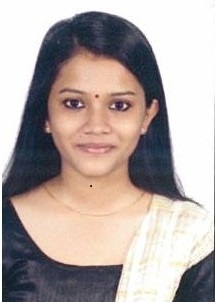 Email:Kavya.377578@2freemail.com CONTACT:Mob : C/o 971502360357PERSONAL DATA:Date of Birth             : 23-08-1994Nationality                :IndianMarital Status            :SingleLanguages Known    :English                                    Hindi                                    Malayalam                                    TamilHOLD A VALID INDIAN PASSPORT DATE OF EXPIRY :09/01/2028Career Objective	Seeking a full time position in a well-established company that offers professional growth and ample opportunity to learn and enrich competencies in my profession.Educational QualificationsBachelor of Technology (B.Tech) in Computer Science Engineering with an aggregate of 60% marks, from Mahatma Gandhi University.Higher Secondary Examination from Board of Higher Secondary Education, Kerala with an aggregate of 81.3%.marks.Secondary School Examination from CBSE with an aggregate of 86% marks.Computer SkillsProgramming Languages	: Python, C, C++,JavaFrameworks			: Django Web FrameworkProgramming Tools		: Sublime Text
Platforms			: Windows XP, Windows 7/8
RDBMS			: MySQLOffice Suite			: MS Office Designing Tool		: Photoshop 7.0TrainingsParticipated in pre-placement orientation programme conducted by ICT Academy, Kerala.Underwent certification program for Python and Django from a Private Limited CompanyAchievementsGot first prize in English recitation in sub-district level in HSE.Winner of “Malayalee Manka” competition held in college.Awarded “Best Newsreader of the academic year” in school